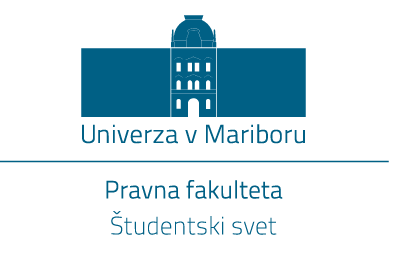 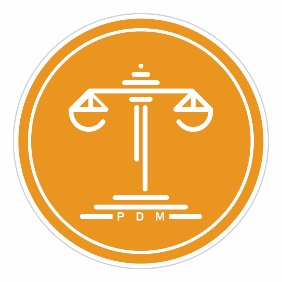 Maribor, marec 2021Vabilo na okroglo mizo Šport v pravuv sredo, 24. marca 2021 ob 17.00, preko orodja Zoom(za posredovanje povezave izpolnite prijavni obrazec)Gosti: odvetnik Blaž Tomažin Bolcar - Zavod za športno pravodoc. dr. Petra Weingerl - mentorica lanskoletne zmagovalne ekipe SLAMŽan Mom - član lanskoletne zmagovalne ekipe SLAMO gostih in okrogli mizi:Blaž Tomažin Bolcar se je po zaključenem študiju na Pravni fakulteti Univerze v Ljubljani zaposlil v Odvetniški pisarni Bolcar. Svoje izobraževanje je zavzeto nadaljeval na podiplomskem študiju v Veliki Britaniji, kjer se je specializiral za področje športnega prava kot član tretje generacije Top Class na CEED (Centre for Entrepreneurship and Executive Development). Predhodno je izkušnje s področja športnega marketinškega komuniciranja nabiral v študentskih letih, in sicer v vlogi organizatorja številnih uspešnih športnih projektov, v marketinškem oddelku podjetja Elan, Košarkarskega kluba Union Olimpija, kot sodelavec v agenciji OMD in vodja marketinškega oddelka v jadranski košarkarski ligi ABA, ki je takrat nosila ime Liga NLB. Je član različnih mednarodnih strokovnih združenj, kot sta SLA (Sports Lawyers Association) in IASL (International Association of Sport Law). Na Pravni fakulteti Univerze v Ljubljani nastopa kot predavatelj v okviru Pravne klinike »Pravo v športu«. Na dogodku bo predstavil svojo karierno pot in kaj je bilo tisto, kar je vplivalo na odločitev usmeritve na področje športnega prava. Pojasnil bo, kaj sploh je športno pravo in kako se kaže v praksi ter predstavil delovanje Zavoda za športno pravo.Dr. Petra Weingerl je docentka na Pravni fakulteti Univerze v Mariboru. Magistrirala in doktorirala je na Univerzi v Oxfordu. Pred pričetkom doktorskega študija je bila zaposlena na Sodišču EU v Luksemburgu in kot sodniška pripravnica na Višjem sodišču v Ljubljani. Bila je gostujoča raziskovalka na Evropskem univerzitetnem institutu v Firencah in na Max Planck Institutu v Hamburgu. Raziskovalno in pedagoško dela opravlja na področju prava EU, mednarodnega prava in primerjalnega prava. Leta 2018 je prejela priznanje Zveze društev pravnikov Slovenije “mladi pravnik leta”. Leto kasneje je prejela nagrado "Večerov znanstvenik Štajerske za leto 2019". Kot mentorica lanskoletne zmagovalne ekipe na tekmovanju Sports law Arbitration Moot (SLAM), nam bo predstavila potek priprav na tekmovanje in mogoče koga od študentov navdušila, da se v prihodnosti udeleži tekmovanja.Žan Mom je bil do nedavnega študent Pravne fakultete Univerze v Mariboru. V letu 2018 je najprej diplomiral, dve leti kasneje, v letu 2020, pa še magistriral. Trenutno opravlja delo v Odvetniški pisarni Gorjup. V letu 2020 je bil član zmagovalne ekipe Pravne fakultete Univerze v Mariboru, ki so jo poleg Žana sestavljali še Stefan Danojević, Leon Lah in Valentin Tratnik. Ekipa Pravne fakultete Univerze v Mariboru je pod mentorstvom doc. dr. Petre Weingerl zasedla prvo mesto. V polfinalu so se pomerili z ekipo Pravne fakultete v Ljubljani, v finalu pa z ekipo Pravne fakultete iz Beograda. Bili so nagrajeni tudi kot najboljša ekipa pri pripravi pisnih izdelkov. Na samem dogodku bo predstavil svoje izkušnje in vtise iz tekmovanja.Študentski svet Pravne fakultete   Univerze v MariboruPravniško društvo v Mariboru         Prodekanica za študentska vprašanja                                        PredsednikTea Unger                                                          Klemen Drnovšek